TRADIČNÍ POUŤ KE KŘÍŽKUNOVOROČNÍ OHŇOSTROJVážení občané, obec Velká Štáhle Vás srdečně zve dne 1.1.2019 v15:00  hodin na TRADIČNÍ POUŤ KE KŘÍŽKU (sraz před kapličkou pod kostelem)16:30  hodin na  NOVOROČNÍ OHŇOSTROJ (před obecním úřadem)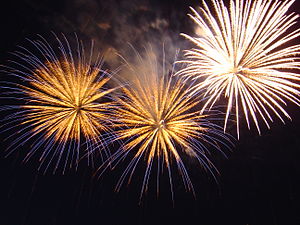 